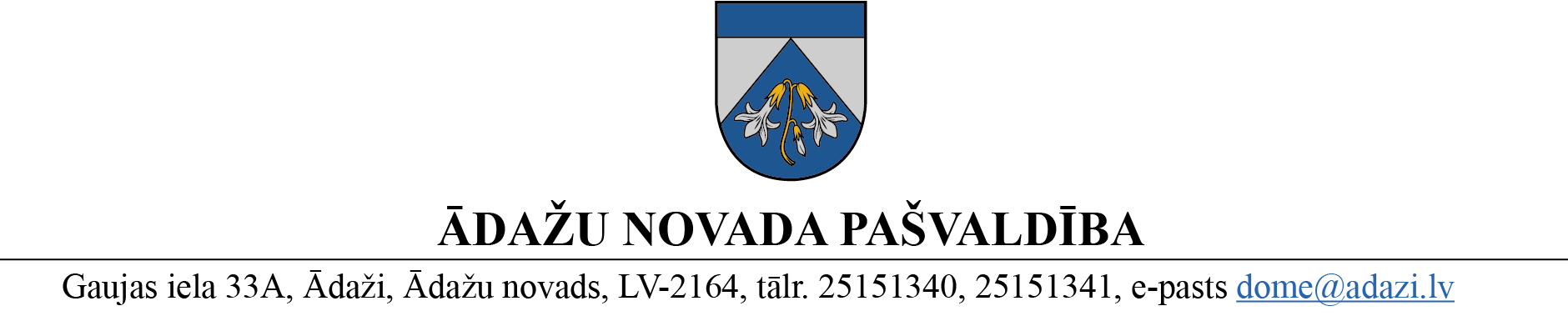 Projekts uz 22.05.2024.domes sēdē 30.05.2024. Sagatavotājs: Daina TīrumaZiņotājs: Lauris BernānsAPSTIPRINĀTIar Ādažu novada pašvaldības domes2024. gada ____. jūnija sēdes lēmumu (protokols Nr. __ § ___)SAISTOŠIE NOTEIKUMIĀdažos, Ādažu novadā2024. gada __. jūnijā 						Nr.«DOKREGNUMURS»	Grozījumi Ādažu novada pašvaldības 2022. gada 23. marta saistošajos noteikumos Nr. 27/2022 “Par pašvaldības aģentūras "Carnikavas komunālserviss" maksas pakalpojumiem ūdensapgādē, notekūdeņu novadīšanā un attīrīšanā”"Izdoti saskaņā ar Publisko aģentūru likuma 17. panta ceturto daļuIzdarīt Ādažu novada pašvaldības 2022. gada 23. marta saistošajos noteikumos Nr.27/2022 „Par pašvaldības aģentūras "Carnikavas komunālserviss" maksas pakalpojumiem ūdensapgādē, notekūdeņu novadīšanā un attīrīšanā”" (Latvijas Vēstnesis, 2022., Nr. 88, 2023., Nr.155) šādu grozījumu:       Izteikt pielikumu šādā jaunā redakcijā:“Pielikums
Ādažu novada pašvaldības 2022. gada 23. marta
saistošajiem noteikumiem Nr. 27/2022Šo saistošo noteikumu 1. punktā minētā maksa tiek piemērota ar 2024. gada 1.augustu. Pašvaldības domes priekšsēdētāja						K. Miķelsone ŠIS DOKUMENTS IR ELEKTRONISKI PARAKSTĪTS AR DROŠU ELEKTRONISKO PARAKSTU UN SATUR LAIKA ZĪMOGUPASKAIDROJUMA RAKSTSĀdažu novada pašvaldības __ 06.2024 saistošajiem noteikumiem Nr. __/2024“Grozījumi Ādažu novada pašvaldības 2022. gada 22. marta saistošajos noteikumos Nr. 27/2022 “Par pašvaldības aģentūras "Carnikavas komunālserviss" maksas pakalpojumiem ūdensapgādē, notekūdeņu novadīšanā un attīrīšanā””Pašvaldības domes priekšsēdētāja                              				K.MiķelsoneŠIS DOKUMENTS IR ELEKTRONISKI PARAKSTĪTS AR DROŠU ELEKTRONISKO PARAKSTU UN SATUR LAIKA ZĪMOGUNr. p.k.Pakalpojuma nosaukumsCena
(euro bez PVN par m3)1.Dzeramā ūdens piegāde1,282.Notekūdeņu novadīšana un attīrīšana2,10Paskaidrojuma raksta sadaļas un norādāmā informācijaMērķis un nepieciešamības pamatojumsSaistošo noteikumu (turpmāk – noteikumi) izdošanas mērķis ir nodrošināt, lai Ādažu novada pašvaldības aģentūras "Carnikavas komunālserviss" (turpmāk - Aģentūra) pakalpojumu izcenojumi nepārsniegtu Aģentūras katra konkrētā pakalpojuma nodrošināšanai nepieciešamo līdzekļu apjomu. Noteikumi nepieciešami tādēļ, ka izmaksu starpība starp pakalpojuma nodrošināšanai izlietoto līdzekļu apjomu un faktiski iegūto ieņēmumu apjomu sasniedz 5 % (piecus procentus);Pastāvošais tiesiskais regulējums nosaka Aģentūras sniegto maksas pakalpojumu ūdensapgādē, notekūdeņu novadīšanā un attīrīšanā (kanalizācija) veidus, pakalpojumu cenrādi un maksāšanas kārtību, taču, ņemot vērā ūdens patēriņa samazināšanos, atsevišķu izmaksu pieaugumu, kā arī nolietojuma un darba algu pieaugumu, nepieciešams veikt pakalpojumu maksas izmaiņas.Ja norādītās problēmas risināšanai nebūs tiesiskā regulējuma, tad Aģentūra cietīs būtiskus finanšu zaudējumus. Norādīto problēmu nav iespējams atrisināt alternatīvā veidā, neparedzot tiesiskā regulējuma izstrādi, jo saskaņā ar Publisko aģentūru likuma 17. panta ceturto daļu, Aģentūras sniegtos pakalpojumus nosaka un to cenrādi apstiprina ar pašvaldības saistošajiem noteikumiem.Fiskālā ietekme uz pašvaldības budžetu Noteikumu īstenošanas fiskālās ietekmes prognoze uz pašvaldības budžetu:Palielina ieņēmumu daļu par aptuveni 20 līdz 25 tūkst. EUR gadā, ko veido Aģentūras ieņēmumu pieaugums, sniedzot ūdensapgādes un kanalizācijas pakalpojumus. izdevumu daļa paliek nemainīga;noteikumiem nebūs ietekme uz citām pozīcijām budžeta izdevumu daļā.Jaunas institūcijas vai darba vietas esošo institūciju kompetences paplašināšanai, lai nodrošinātu noteikumu izpildi, netiks veidotas (saistībā ar 5. un 6. sadaļu);Sociālā ietekme, ietekme uz vidi, iedzīvotāju veselību, uzņēmējdarbības vidi pašvaldības teritorijā, kā arī uz konkurenciNoteikumi varētu radīt papildus izmaksas un sarežģījumus mājsaimniecībām savlaicīgi un pilnā apmērā norēķināties par sniegto maksas pakalpojumu ūdensapgādē, notekūdeņu novadīšanā un attīrīšanā (kanalizācija). Noteikumiem nav ietekmes uz vidi.Noteikumi neatstās ietekmi uz iedzīvotāju veselību.Noteikumiem nav ietekmes uz uzņēmējdarbības vidi.Noteikumi neradīs ietekmi uz konkurenci.Ietekme uz administratīvajām procedūrām un to izmaksāmNoteikumu piemērošanā privātpersona var vērsties Aģentūrā vai pie Ādažu novada pašvaldības izpilddirektora vietnieces. Noteikumi neskar administratīvās procedūras un nemaina privātpersonām veicamās darbības līdzšinējo kārtību. Noteikumi neparedz administratīvo procedūru izmaksas: saimnieciskās darbības veicējiem;   fiziskajām personām; nevalstiskā sektora organizācijām;  budžeta finansētām institūcijām. Ietekme uz pašvaldības funkcijām un cilvēkresursiemNoteikumi tiek izstrādāti pašvaldībai noteikto autonomo funkciju ūdenssaimniecības pakalpojumu nodrošināšanai neatkarīgi no tā, kā īpašumā atrodas dzīvojamais fonds.Pašvaldības cilvēkresursi netiks iesaistīti noteikumu īstenošanā (tostarp, netiks uzlikti jauni pienākumi vai uzdevumi darbiniekiem, netiks veidotas jaunas darba vietas, u.tml.). Informācija par izpildes nodrošināšanuŠo noteikumu izpildē tiks iesaistīti Aģentūras darbinieki, kuri nodrošinās noteikumu izpildi esošo darba pienākumu ietvaros. Nav paredzēta jaunu institūciju izveide, esošo likvidācija vai reorganizācija, netiks veidotas jaunas darba vietas.Šo noteikumu izpildes nodrošināšanai nepieciešami resursi – tikai cilvēkresursi. Prasību un izmaksu samērīgums pret ieguvumiem, ko sniedz mērķa sasniegšanaNoteikumi ir piemēroti iecerētā mērķa sasniegšanas nodrošināšanai un paredz tikai to, kas ir vajadzīgs minētā mērķa sasniegšanai.Samērīguma tests: pašvaldības izraudzītie līdzekļi ir piemēroti leģitīmā mērķa sasniegšanai; nav saudzējošāku līdzekļu leģitīmā mērķa sasniegšanai;pašvaldības rīcība ir atbilstoša. Izstrādes gaitā veiktās konsultācijas ar privātpersonām un institūcijāmŠo noteikumu izstrādes procesā nenotika atsevišķas konsultācijas ar sabiedrības pārstāvjiem (tostarp biedrībām, nodibinājumiem, apvienībām, u.tml.).Konsultācijām tika izmantots šāds sabiedrības līdzdalības veids: pēc šo noteikumu izskatīšanas domes Finanšu komitejā, tie tika publicēti pašvaldības oficiālajā tīmekļvietnē www.adazunovads.lv, kā arī informācija par projektu tika publicēta sociālajā tīklā - pašvaldības Facebook kontā, lai sasniegtu mērķgrupu, kā arī noskaidrotu pēc iespējas plašākas sabiedrības viedokli.Publikācijā noteiktajā termiņā – līdz ___.__.2024., priekšlikumi netika saņemti.No institūcijām netika saņemti viedokļi un atzinumi par šo noteikumu projektu.Cita veida saziņa un konsultācijas nav notikušas.